ROMÂNIA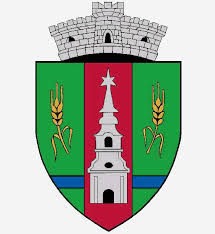 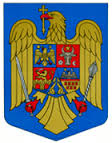 JUDEŢUL ARADCOMUNA ZERINDLoc. ZERIND  NR. 1 Tel/Fax: 0257355566e-mail: primariazerind@yahoo.com		   www.primariazerind.roAnexa nr. 8COMPARTIMENT CONTABILITATE-BIROU TAXE IMPOZITE -Nr._____/ data________BORDEROU DE DEBITPentru taxa specială de salubrizare persoane fiziceReferent_______________________Semnătura nr.crt.Nume - prenumeAdresaNr/dată referat stabilire aprobatTaxa lunară stabilită